Sports Day Related Learning Activities for Tuesday 26th MayDesign a New SportAmazing FactThe sport of chess boxing combines two traditional sports, chess and boxing.  The competitors fight in alternating rounds of chess and boxing and winning in either round means overall victory.ChallengeDesign your own sport that combines two different sports.Give it a name and describe how it would work.  Then, draw a picture to show your new sport.You could also try to find out:How popular chess boxing isWhere this idea originated fromWhether any other mixtures of sports existWhat other sports would go well togetherDesign a Sports Day MascotA Mascot is a person or thing that brings good luck.  Design a Mascot that will bring you good luck on Sports Day.  Write a detailed description too.Jumbled up lettersNow for a bit of fun:Unscramble these words (all to do with Sports Day):rostpgeg dna onospaskc ecarginkippsseracnirngunlehrdusgratetowrthyrleagonl pmujlnijeavDesign a Sports Day medalWhat will it be awarded for?  Winning?  Taking part?  Good sportsmanship?You may have your own ideas, but you could use this kind of shape?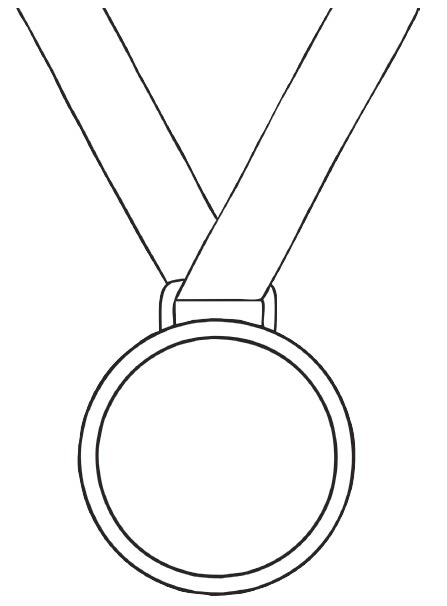 It would be great to see any of your work so please send to Mrs Gillespie or Mrs Ramsay by e-mail, or share on the Teams page.  Thank you Primary 5.  Have a fantastic day!